Canterbury High School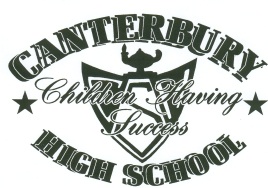 Grade 6 – 8 School Supply List for 2018-2019$25 Student Fee2 boxes of Kleenex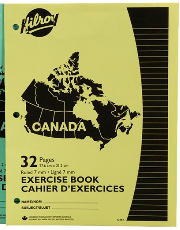 4 Hilroy notebooks for scienceHilroy notebooks for art, Phys. Ed, and tech1 inch binder for literacy, health, PDCP, Social Studies2 duo-tangs with pockets (one for French and one for Music)10 Hilroy notebooks for math 1 graphing notebook (0.5 cm squares would be best) Geometry set – please not dollar store brand30 cm rulerPencils – please send 24 pencils and store the rest at home for students to bring in as neededPencil case Loose-leaf – please send 3 packages and store the rest at home for students to bring in as neededSpiral bound sketch pad (8 ½ x 11)a pack of good quality sketch pencils2 white erasers1 package page dividers a package of white paper1 package of index cards1 package of sticky notes 1 large glue stickScissorsmarkers pencil crayonsUSB flash drive for Tech class Gym clothes and sneakers (Sneakers must be able to be laced up properly, no skater shoes please)If your child would like to use pens, please purchase pens with blue or black ink only. Please include corrector tape or whiteout.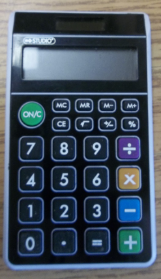 Grade 7 and 8 only – calculator with percent, square root, plus/minus *NOT SCIENTIFICThe Dollarama dollar store has wonderful calculators – (see picture).  Grade 6 only - One 1½ inch white, hard binder with a clear cover insert for a front title page. (This is kept at school and used as a portfolio gr. 6-12)